Worksheet: overglaze screen-printingMaterials and tools:Printing patterns, scizzors, overglaze itemsIntroduction:Screen- printing is decorative technique used to apply ceramic colors on the glost fired products. Silk screen printing is the application of ceramic colors by screening through a mesh onto a special paper with a layer which, after soaking, will allow color to be released and transferred to the product.Instructions: work with printing patterns/stickers Choose the pattern – motifsCut them out Choose the item – suitable size and shapeSoak it with waterApply it on the surface with the colours up and remove the transfer paper carefullySmooth and dryWash the product an hour later (after drying the stickers)Fire at 800 °C  Important notes:The stickers must not be applied one after another, with right side down or leave air bubbles under stickers.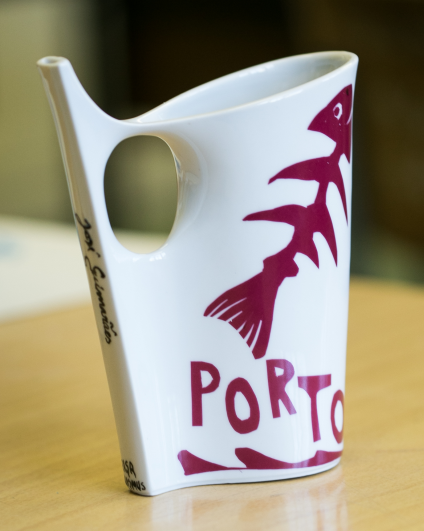 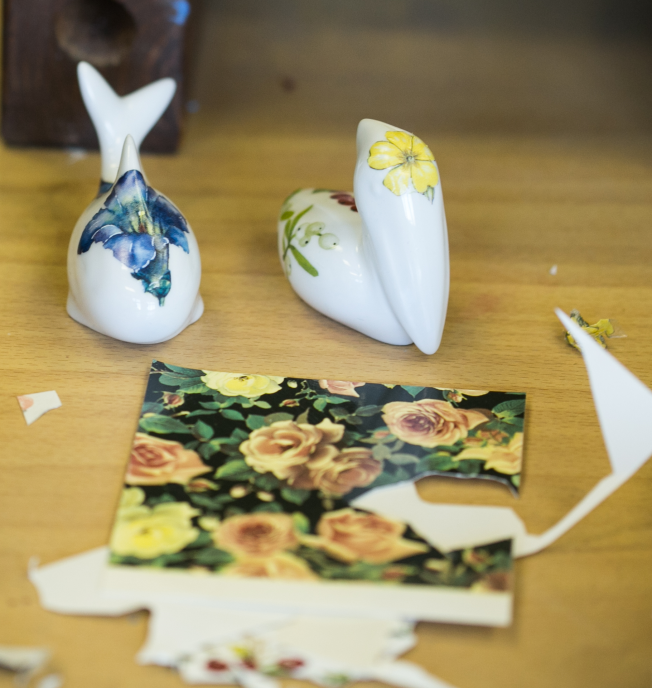 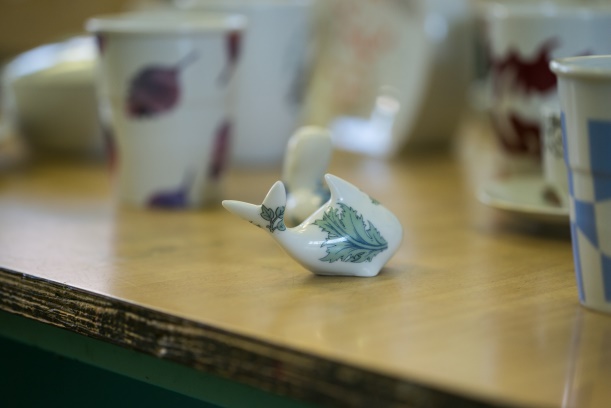 